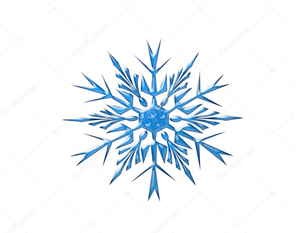 PROGRAM ZAJĘĆ W DNIU  16.02.2023 (CZWARTEK)PROWADZONYCH W RAMACH AKCJI „ZIMA W MIEŚCIE 2023”  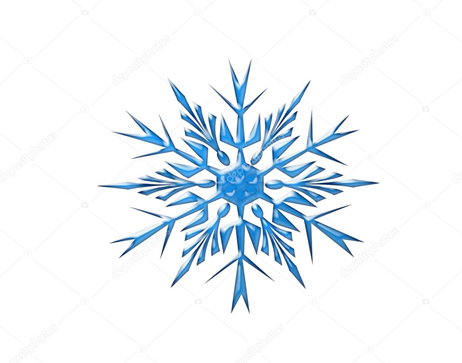 GODZINY ZAJĘĆ:RODZAJ ZAJĘĆ GRUPA MIEJSCE ZAJĘĆ7.00-8.00Przyjmowanie uczestników.Sprawdzenie listy obecności.Omówienie planu dnia.WszyscyPlacówka8.00 – 8.30Zajęcia świetlicoweWszyscyPlacówka8. 30- 9.00ŚNIADANIEWszyscy Stołówka szkolna9.00- 11.30WYJŚCIE DO KINAGr. 1 p. BeataBielańskie Centrum Edukacji Kulturalnejul. Szegedyńska 9a11.30- 13.00NERFYGr. 1 p. Beataplacówka                    ************************************************************************************************************                    ************************************************************************************************************                    ************************************************************************************************************                    ************************************************************************************************************9.00-11.30WYJŚCIE DO KINAGr.2 p. EwelinaBielańskie Centrum Edukacji Kulturalnejul. Szegedyńska 9a11.30- 12.00OBIADGr.2 p. Ewelinaplacówka                     ***************************************************************************************************                     ***************************************************************************************************                     ***************************************************************************************************                     ***************************************************************************************************9.00- 10.00ZAJĘCIA PLASTYCZNEGr.3p. Ewaplacówka10.30- 13.00SYMFONIA ZMYSŁÓW- KARAOKEGr.3p. EwaMEDIATEKA START –METAul. Szegedyńska 1                        ************************************************************************************************************                        ************************************************************************************************************                        ************************************************************************************************************                        ************************************************************************************************************9.00- 10.00SNOOKERGr. 4p. Arturplacówka10.00- 13.00GRY I ZABAWY INTEGRACYJNEGr. 4p. Arturplacówka10.00- 13.00GRY I ZABAWY INTEGRACYJNEGr. 4p. ArturMłodzieżowy Dom Kultury im. Marii Gwizdak ul. H.Ch. Andersena 4                       ************************************************************************************************************                       ************************************************************************************************************                       ************************************************************************************************************                       ************************************************************************************************************9.00- 10.00SNOOKERGr. 5p. Jagodaplacówka10.30- 13.00BYLI SOBIE PODRÓŻNICY- WARSZTATY EDUKACYJNEGr. 5p. JagodaMEDIATEKA START –METAul. Szegedyńska 113.00- 14.00   Obiad wszyscystołówka szkolna14.00- 15.00Zajęcia sportowe:-gry zespołowe- -zabawy i gry ruchoweGr. 1 p. Beataplacówka15.00- 16.00SNOOKERGr. 1 p. Beataplacówka12.30- 14.30ZDROWY KRĘGOSŁUPGr.2 p. EwelinaMłodzieżowy Dom Kultury im. Marii Gwizdak ul. H.Ch. Andersena 414.30- 15.30NERFYGr.2 p. Ewelinaplacówka14.00- 15.00SNOOKERGr.3p. Ewaplacówka14.00- 15.00Zajęcia sportowe:-gry zespołowe- zabawy i gry ruchoweGr.3p. Ewaplacówka14.00- 15.00Zajęcia sportowe:-gry zespołowe- zabawy i gry ruchoweGr. 4p. Arturplacówka15.30- 16.30NERFYGr. 4p. Arturplacówka14.30- 15.30NERFYGr. 5p. JagodaMłodzieżowy Dom Kultury im. Marii Gwizdak ul. H.Ch. Andersena 414.30- 15.30Zajęcia sportowe:-gry zespołowe- zabawy i gry ruchoweGr. 5p. JagodaMłodzieżowy Dom Kultury im. Marii Gwizdak ul. H.Ch. Andersena 416.00 – 17.00Zajęcia świetlicowe9-14 latPlacówka